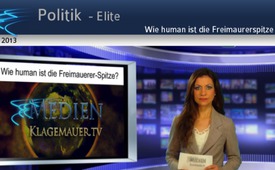 Quanto è umano il vertice massonico?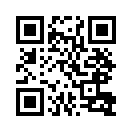 Albert Pike, una delle più alte guide della loggia massonica, il 15 agosto del 1871 scrisse una lettera a Giuseppe Mazzini, un capo degli Illuminati, con un piano per giungere al dominio mondiale assoluto.Albert Pike, una delle più alte guide della loggia massonica, il 15 agosto del 1871 scrisse il seguente piano a Giuseppe Mazzini, un capo degli Illuminati, per giungere al dominio mondiale assoluto. Ci sono molte fonti che confermano questo scritto. Includeva tra l’altro la pianificazione di una prima guerra mondiale con lo scopo della caduta del potere dello Zar di Russia, il quale proteggeva la chiesa ortodossa, e per formare uno stato ateo-comunista. [ndr.: Accadde proprio così. Dopo la prima guerra mondiale, nel 1917 arrivò la rivoluzione bolscevica e il comunismo e l’ateismo giunsero al potere.] 
“Poi deve esserci una seconda guerra mondiale che deve sorgere tra Inghilterra e Germania. Il motivo per cui dev’essere pianificata è di rappresentare il comunismo come contrapposizione alla cultura giudeo-cristiana. Abbiamo bisogno di questo contrasto per formare uno stato sionista in Israele.” [ndr.: Accadde proprio questo dopo la seconda guerra mondiale!] 
“E poi una terza guerra mondiale (!). Questa deve nascere nel Medio Oriente e deve essere una guerra tra il giudaismo e l’islam, la quale si espande in tutto il mondo. Questa guerra tra i musulmani e il giudaismo deve provocare definitivamente questo Armaghedon.”
In una seguente lettera, Albert Pike spiega come deve accadere: “Per prima vogliamo formare i nichilisti [incondizionati negatori d’ogni norma, valore, meta, ordine sociale], cioè il regime comunista-ateista e poi vogliamo provocare un cataclisma [catastrofe mondiale storica]; una guerra e una sofferenza mai conosciuta prima. Alla fine vogliamo mostrare all’umanità cosa riesce a raggiungere in fondo l’assoluto ateismo. Deve diventare una sanguinosa carneficina. Alla fine dovranno essere vinti contemporaneamente l’ateismo e il cristianesimo, e con l’annientamento del cristianesimo e dell’ateismo verrà apportata allo stesso tempo l’assoluta dottrina di Lucifero.” [ndr.: E tutto questo Albert Pike lo scrisse già nel 1871!]di hk.Fonti:www.youtube.com/watch?v=zX7jT0-GUAMAnche questo potrebbe interessarti:#Satanismo - www.kla.tv/satanismo-itKla.TV – Le altre notizie ... libere – indipendenti – senza censura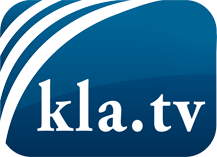 ciò che i media non dovrebbero tacerecose poco sentite, dal popolo, per il popoloinformazioni immancabili in oltre 70 lingue www.kla.tv/itResta sintonizzato!Abbonamento gratuito alla circolare con le ultime notizie: www.kla.tv/abo-itInformazioni per la sicurezza:Purtroppo le voci dissenzienti vengono censurate e soppresse sempre di più. Finché non riportiamo in linea con gli interessi e le ideologie della stampa del sistema, dobbiamo aspettarci che in ogni momento si cerchino pretesti per bloccare o danneggiare Kla.TV.Quindi collegati oggi stesso nella nostra rete indipendente da internet!
Clicca qui: www.kla.tv/vernetzung&lang=itLicenza:    Licenza Creative Commons con attribuzione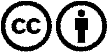 È benvenuta la distribuzione e la rielaborazione con attribuzione! Tuttavia, il materiale non può essere presentato fuori dal suo contesto. È vietato l'utilizzo senza autorizzazione per le istituzioni finanziate con denaro pubblico (Canone Televisivo in Italia, Serafe, GEZ, ecc.). Le violazioni possono essere perseguite penalmente.